Вопрос с id- 147947Өзен ағысымен А пунктінен В пунктіне келе жатқан пароходтың жылдамдығы v1 =10    км / сағ , ал кейін қарай қайтқандағы жылдамдығы v2 = 16 км/сағ. Мыналарды: 1) пароходтың орташа жылдамдығын, 2) өзен ағысының жылдамдығын табу керек .Вопрос с id- 147948Қайық 7,2 км сағ жылдамдықпен өзен жағасына перпендикуляр бағытта қозғалып келе жатыр. Өзен ағысы оны төмен қарай 150 м жерге алып кетеді. Мыналарды: 1) өзен ағысының жылдамдығын;  2) қайықтың өзеннен өтіп шығуға кеткен уақытын табу керек . Өзеннің ені 0,5 км - ге тең .Вопрос с id- 147949Вертикаль жоғары лақтырылған дене қайтадан жерге 3 сек - тан кейін түседі . 1) дененің бастапқы жылдамдығы қандай? 2) дене қандай биіктікке көтерілді? Ауаның кедергісі есепке алынбайды .Вопрос с id- 147951Еркін түсіп келе жатқан дене өзінің төмен түсуінің coңғы секундында барлық жолының жартысынан өтеді. Мыналарды: 1 ) дененің қандай h биіктіктен төмен түсетінін , 2 ) түсу уақытының қаншаға созылатындығын табу керек .Вопрос с id- 147952Дененің жүрген 5 жолының t уақытқа тәуелділігі теңдеу ѕ = A + Bt + Сt2 арқылы берілген,  мұндағы А=3 м , В=2 м/сек және C= 1 м/сек2? Дененің қозғалысының бірінші, екінші және үшінші секундтарындағы орташа жылдамдығы мен үдеуін табу керек .Вопрос с id- 147953Маховик дөңгелегі бастапқы айналудан t = 1 мин уақыт өткеннен соң v = 720 айн/мин - ка сәйкес келетін жылдамдыққа жетеді. Осы минуттың ішіндегі дөңгелектің бұрыштық үдеуін және дөңгелектің айналым санын табу керек . Қозғалысты бір қалыпты үдемелі деп аламыз .Вопрос с id- 147955Нүкте радиусы R = 20 см шеңбердің бойымен  аt = 5 см/с2 тұрақты тангенциаль үдеумен қозғалады. Қозғалыс басынан қанша уақыттан кейін нүктенің нормаль  үдеуі  аn : а) тангенциаль үдеуге тең болады; б) тангенциаль үдеуден екі есе үлкен болады?Вопрос с id- 147956Дөңгелек тұрақты 2рад/с2 бұрыштық үдеуімен айналады. Қозғалыс басталғаннан t = 0,5 сек-тан кейін дөңгелектің толық үдеуі  а=13,6 см/с2-қа тең болды. Дөңгелектің радиусын R табу керек.Вопрос с id- 147957Радиусы R = 5 см дөңгелек, дөңгелек радиусының бұрылу бұрышының уақытқа тәуелділігі φ = А + Bt + Ct2 + Dt3 теңдеумен берілетіндей айналады. Мұндағы D = 1рад/с3. Дөңгелектің шеңберінде жатқан нүкте үшін қозғалыстың әрбір секундтағы тангенциаль үдеуінің  Δаt өзгерісін табу керек.Вопрос с id- 147959Дөңгелек радиусының бұрылу бұрышының уақытқа тәуелділігі φ = А + Bt + Ct2 + Dt3 теңдеумен өрнектелетіңдей айналады. МұндағыB = 1 рад/сек, С = 1 рад/сек2 жәнеD = 1 рад/сек3. Қозғалыстың екінше секундының аяғында дөңгелектің шеңберінде жатқан нұктенің нормаль үдеуі аn=3,46•102 м/сек2-қа тең деп алсақ, дөнгелектің радиусы қандай болады?Вопрос с id- 147960Жіпке гір іленген. Егер осы гирді а1 = 2 м/с2  үдеумен көтеретін болсақ, онда жіптің керілуі Т жіптің үзілетін керілуінен екі есе кем болады. Гирді көтергенде жіп үзіліп кету үшін, оны қандай а2 үдеумен көтеру керек?Вопрос с id- 147961Массасы m = 0,5 кг дене, 5 жүрген жолының уақытқа тәуелділігі s = Asinω·t теңдеумен өрнектелетіндей қозғалады, мұндағы A = 5 см және ω = π рад/сек .Қозғалыс басталғаннан кейінгі t = 1/6 cек уақыттан соң денеге әсер етстіи F күшті табу керек,Вопрос с id- 147963Тауға қарай 1 м/сек2  үдеумен қозғалып келе жатқан автомобиль моторының тарту күшін табу керек. Әрбір 25 м жолга таудың көлбеулігі 1 м-ге тең. Автомобильдің салмағы 9,8 · 103 н. Үйкеліс коэффициенті 0,1-ге тең.Вопрос с id- 147964Салмақтары m1= 2 кг және m2 =1 кг екі гир өз ара жіппен жалғастырылып салмақсыз блоктан асырылып тасталынған. Мыналарды: 1) гирлердің қозғалатын үдеулерін, 2) жіптің керілуін табу керек. Блоктағы үйкелісті ескермейміз.Вопрос с id- 147965Самолет жоғары көтеріліп h = 5 км биіктікте жылдамдығы  -қа жетеді. Самолеттің көтерілгендегі ауырлық күшіне қарсы істелінетін жұмыс самолеттің жылдамдығын өсіруге кететіп жұмыстан қанша есе үлкен болады?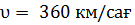 Вопрос с id- 147967Мұздың бетімеп  = 2 м/сек жылдамдықпен лақтырылған тас толық тоқтағанына дейін s = 20,4 м жол жүреді. Тастың мұзбен жасайтын (тұрақты деп алгандагы) үйкеліс коэффициентін табу керек.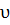 Вопрос с id- 147968Трамвай а = 49,0 см/сек2үдеумен қозғалады. Мотордың қуатының 50 проценті үйкеліс күшіп жеңуге, ал 50 проценті қозгалыс жылдамдығын өсіруге кетеді деп алып, ондай үйкеліс коэффициентін табу керек.Вопрос с id- 147969Массаы 5 кг дене массасы 2,5 кг қозғалмайтын денемен соғысады да, соғысқаннан кейін 5 Дж кинетикалық энергиямен қозғала бастайды. Соққына центрлік және серпімді деп алып, бірінші дененің соғылысқанға дейінгі және соғылысқаннан кейінгі кинетиткалық энергиясын табу керек.Вопрос с id- 147970Массасы 5 т трамвай вагоны радиусы 128 м бұрылыспен жүріп келеді. Қозғалыс жылдамдығы 9 км/сағ болғанда дөңгелектің рельске түсіретін бүйірлік қысым күшін табу керек.Вопрос с id- 147972Инерция моменті -ге тең маховик тұрақты бұрыштық жылдамдықпен айналады. Маховикті t= 20 сек ішінде тоқтататын М тежеуіш моментті табу керек.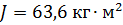 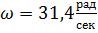 Вопрос с id- 147973Радиусы барабанға, ұшында салмағы  жүгі бар жіп оралған. Егер жүктің төмен түсу үдеуі  болса, онда барабанның инерция моменті қандай болады?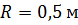 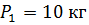 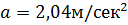 Вопрос с id- 147974Горизонталь жазықтықтың бетімен сырғанамай дөңгелеп келе жатқан салмағы 2 кг дискінің жылдамдығы 4м/сек. Дискінің кинетикалық энергиясын табу керек.Вопрос с id- 1479761) 750 мм сын. бағ. қысымдағы тығыздығы 8,2· 10-5г/см3 ге тең газ молекуласының орташа квадраттық жылдамдығын табу керек.2) Егер газдың тығыздығы 17°С температура үшін берілген болса, онда осы газдың бір киломолінін массасы неге тең болады?Вопрос с id- 147977Кейбір газдың қалыпты жағдайдағы молекуласының орташа квадраттық жылдамдығы 461 м/с-қа тең. Осы газдың 1 грамында қапша молекула болады?Вопрос с id- 147978Қысымы 300 мм сын. бағ. болғанда тығыздығы 0.3 кг/м3-ге тең газ молекуласының орташа арифметикалық, орташа квадраттық және ең ықтимал жылдамдықтарын табу керек.Вопрос с id- 147980Азот молекуласынының  орташа квадраттык жылдамдығы қандай температурада оның неғұрлым ықтимал жылдамдығынан 50 м/с-ка артық болады?Вопрос с id- 147981Карноның циклі бойынша жұмыс істейтін идеал жылу машинасы, әрбір цикл 600 ккал алады. Жылытқыштыц температурасы 400 К, ал суытқыштын температурасы 300 К. Машинаның бір циклдегі істейтін жұмысын және осы бір циклдегі суытқышқа беретін жылу мөлшерін табу керек.Вопрос с id- 147982Идеал жылу машинасы Карноның циклі бойынша жұмыс істейді. Осы уақыттағы жылытқыштан алатын жылудын. 80% суытқышқа беріледі. Жылытқыштан алатын жылудың мөлшері 1,5 ккал-га тең. Мыналарды: 1) циклдің П.Ә.К-ін, 2) толық цикл уақытындағы істелінетін жұмысты табу керек.Вопрос с id- 147983Екі атомды газдың 1 киломольін қыздырғанда, оның абсолют температурасы 1,5есе артады. Қыздыруды: 1) изохориялық және 2) изобаралы өтеді деп алып, энтропияның өзгерісін табу керек.Вопрос с id- 147985=8 нКл және =-6 нКл нүктелік зарядтардың ортасында жатқан нүктедегі электр өрісінің кернеулігін табу керек. Зарядтардың араларының қашықтығы r=10 см; ε=1.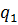 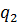 Вопрос с id- 147986Екі нүктелік =22.5 СГ және  зарядтардың араларының қашықтығы 5 см-ге тең.Оң зарядтан 3 см қашықтықта, ал теріс зарядтан 4 см қашықтықта жатқан нүктедегі электр өрісінің кернеулігін табу керек.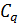 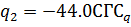 Вопрос с id- 147987Заряды q, ал массасы m екі бөлшектің электростатикалық өзара әсерінің энергиясы олардың гравитациялық өзара әсерінің энергиясынан неше есе үлкен болады? Есепті: 1)электрондар және 2)протондар үшін шешу керек.Вопрос с id- 147989Жазық конденсатордың пластиналарының арасындағы потенциал айырмасы 90 В-қа тең.Әрбір пластинаның ауданы  Кл.Пластиналардың бір-бірінен ара қашықтықтары қандай?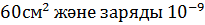 Вопрос с id- 147990792 в потенциалға дейін зарядталған шариктің зарядының беттік тығыздығы 3,33 нКл/м2   тең. Шариктің радиусы неге тең?Вопрос с id- 147991Конденсаторлар системаларының сыйымдылығын табу керек(сурет). Конденсаторлардың әрқайсысының сыйымдылығы 0,5 мкф-ға тең.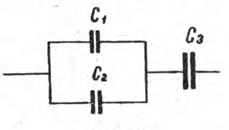 Вопрос с id- 147993А және В (сурет) нүктелерінің арасындағы потенциал айырымы 0,02 СГСu-ға тең. Бірінші конденсатордың сыйымдылығы 2 мкф, ал екіншісінің сыйымдылығы 4 мкф. Әрбір конденсатордың қабатындағы заряд пен потенциал айырмасын табу керек.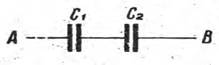 Вопрос с id- 147994Радиусы 1 м  шар 30 000 В  потенциалға дейін зарядталған. Зарядталған шардың энергиясын табу керек.Вопрос с id- 147996Жазық  конденсатордың пластиналарының арасына жұқа слюда пластинкасы қойылған. Электр өрісінің кернеулігі 10 кв/см болғандағы осы пластинканың алатын қысымы қандай?Вопрос с id- 147997Мыс сымнан жасалған катушканың кедергісі R= 10,8 Ом. Мыс сымның салмагы  Р = 3,41 кГ- ға тең. Катушкаға неше метр сым оралған және ол сымның диаметpi d қандай?Вопрос с id- 147998Диаметрі  1 см темір стерженьнің салмағы 1 кГ деп алып, оның кедергісін табу керек.Вопрос с id- 147999Біреуі мыстан, ал екіншісі алюминийден жасалған екі цилиндрлік өткізгіштердің ұзындықтары да және кедергілері де  бірдей. Мыс сымы алюминий сымына қарағанда неше есе ауыр келеді?Вопрос с id- 148001Ұзындығы 500 м, диаметрі 2 мм мыс сымынан 2 а-ға тең ток күші өтеді деп, ондағы потенциалдың кемуін табу керек.Вопрос с id- 148002Амперметрдің көрсетуі 3 А, R1=4 Ом, R2=2 Ом және  R3=4 Ом деп алып,  R1, R2 және R3 кедергілердегі потенциалдың кемуін анықтау керек. R2және R3 кедергілердегі  I2 және  I3 ток күштерін табу керек.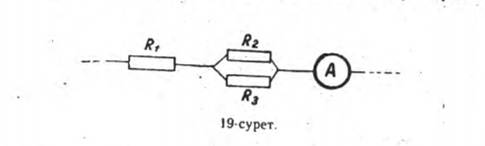 Вопрос с id- 148003Элементтің электр қозғаушы күші 1,6 В-қа тең, ал оның кедергісі 0,5 Ом. Ток күші 2,4 а болғандағы элементтің  П.Ә.К неге тең?Вопрос с id- 148005Кедергісі 0,16 Ом амперметр 0,04 Ом кедергімен шунтталған. Амперметрдің көрсетуі 8А, Магистральдағы ток күші неге тең?Вопрос с id- 148006Мыс сымның бірлік көлемінде секунд сайын токтың тығыздығы 30 а/см2 -ге тең болғанда бөлініп шығатын жылу мөлшерін табу керек.Вопрос с id- 148007Мыстың күкірт қышқылды тұзының электролизі кезінде бір сағат ішінде 0,5 г мыс бөлініп шығады. Әр электродтың ауданы 75 см2- ге тең. Токтың тығыздығын табу керек.Вопрос с id- 148009Егер вольфрамның температурасын 100°-қа жоғарылатсақ, онда 2400°К температурада тұрған волъфрамның меншікті термоэлектрондық эмиссиясы неше есе өзгереді?Вопрос с id- 148010Сутегі атомын иондау үшін керек болатын электронның ең кіші жылдамдығы қандай болу керек?  Сутегі атомының иондану потенциалы 13,5 В-ке тең.Вопрос с id- 148011Сутегінің электрохимиялық эквивалентін табу керек.Вопрос с id- 148013Түзусызықты  ұзын екі  өткізгіш  бір-бірінен d = 10 см қашықтықта параллель болып  орналасқан.  Өткізгіш  арқылы қарама-қарсы бағытта I1 = I  токтар өтеді. Әр өткізгіштен а = 10 см қашықтықта тұрған нүктедегі магнит өрісі кернеулігінің шамасы  мен бағытын табыңыз.Вопрос с id- 148014Дөңгелек контурдың осіндегі оның жазықтығынан 3 см қашықтықта жатқан магнит өрісінің кернеулігін табу керек. Контурдың радиусы 4 см – ге тең, ал контурдағы ток күші 2 А –ге тең.Вопрос с id- 148015U = 300 В потенциалдар айырмасымен үдетілген электрон, одан a = 4 мм қашықтықта тұрған түзу сызықты ұзын сымға параллель бағытта қозғалады. Егер өткізгіш арқылы I = 5 А ток өтетін болса,  электронға қандай F күш  әсер етеді?Вопрос с id- 148016Электрон күш сызықтарына перпендикуляр бағытта біртекті магнит өрісіне ұшып кіреді. Электронның жылдамдығы v =4-107m / с құрайды. Магнит өрісінің индукциясы B = 1 мТ. Магнит өрісіндегі электронның  тангенциаль  және нормаль үдеулерін табыңыз.Вопрос с id- 148018Индукциясы B = 1 Т болатын магнит өрісінде радиусы R = 60 см шеңбер доғасы бойымен қозғалатын протонның кинетикалық энергиясын (электронды вольтпен) табыңыз.Вопрос с id- 148019Магнит өрісінде шеңбер бойымен зарядталған бөлшек v = 106 м / с жылдамдықпен қозғалады. Магнит өрісінің индукциясы B = 0,3 Т. Шеңбердің радиусы R = 4 см. Бөлшектің энергиясын 12кэв – ке тең деп алып, оның зарядын табу керекВопрос с id- 148020Индукциясы В = 0,1 Тл біртекті магнит өрісінде ұзындығы ℓ = 10 см өткізгіш қозғалады. Өткізгіштің қозғалу жылдамдығы v = 15 м/с және ол магнит өрісіне перпендикуляр болып бағытталған. Өткізгіштегі индукцияланған э.қ.к. неге тең?Вопрос с id- 148022Соленоидтың обмоткасы көлденең қимасы S=1 мм2  мыс сымының  N орамынан тұрады. Соленоидтың ұзындығы ℓ=25 см, ал оның кедергісі  R=0,2 Ом. Соленоидтың индуктивтілігін табу керек.Вопрос с id- 148023Ұзындығы ℓ=20 см, ал диаметрі D=3 см катушканың 400 орамы бар. Катушка арқылы ток күші I=2 A өтеді. Мыналарды: 1) катушканың индуктивтілігін , 2) оның көлденең қимасының ауданын тесіп өтетін магнит ағынын табу керек.Вопрос с id- 148024Егер ток күші I=1 А болғанда катушкадан өтіп шығатын магнит ағыны Ф=2 мкВб болса, индуктивтілігі L=1 мГн катушканың орам саны қанша болады?Вопрос с id- 148026Бастапқы фазасы φ=0 тең, периоды T=4 с, ал амплитудасы A=0,1 м гармоникалық тербелмелі қозғалыстың теңдеуін жазу керек.Вопрос с id- 148027Гармоникалық тербелістің амплитудасы A=5 см, ал периоды T=4 c. Тербелетін нүктенің максимал жылдамдығы vmax мен оның максимал үдеуін amах табу керек.Вопрос с id- 148028Нүктенің максимал үдеуі 49,3 см/с2 , тербеліс периоды 2 сек болғандағы нүктенің алғашқы тепе-теңдік қапынан алынған ығысуы 25 мм гармониялық тербелмелі қозғалыстың теңдеуін жазу керек.Вопрос с id- 148029Жиілігі 435 Гц негізгі тон ля-нің толқын ұзындығын табу керек. Дыбыстың жылдамдығы 340 м/сек-ке тең деп аламыз.Вопрос с id- 148031Мына температуралалардағы :1) -20°С 2) 0°С 3) +20° С  дыбыстың ауада таралу жылдамдығын табу керек.Вопрос с id- 148032Сыйымдылығы 2 мкФ болғанда 100 Гц дыбыс жиілігін алу тербелмелі контурға қандай индуктивтік қосу керек?Вопрос с id- 148033Тербелмелі контурдағы ток күшінің, уақыттың өтуәне қарай өзгерісінің теңдеуі I = -0.02*sin400πt а түрде берілген, Контурдың индуктивтілігі 1 гн. Мыналарды:1) тербелістің периодын, 2) контурдың сыйымдылығын, 3) конденсатордың астарларындағы максимал потенциал айырмасын, 4) магнит өрісінің максимал энергиясын, 5) электр өрісінің максимал энергиясын табу керек.Вопрос с id- 148035Қисықтық радиусы 40 см сфералық ойыс айнада, нәрсенің табиғи шамасының 0,5 бөлігіндей кескін алу керек болады. Сол үшін нәрсені қай жерге қою керек және пайда болған кескіннің орны қай жербе болады?Вопрос с id- 148036Фотонға сәйкес келетін толқын ұзындығын  6 нм -ге тең деп алып, оның  эпергиясын,массасын және «қозғалыс мөлшерін анықтау керек.Вопрос с id- 148038Калийге толқын ұзындығы λ = 330 нм-ге тең, жарық түсіргенде фотоэлектрондар үшін кідіртуші потенциалдың шамасын табу керек.